1937  TESK Kimlik Kartı Kayıt Sistemi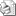 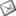 Sayı     : 2009 / 1937İLGİ   : TESK’in 04.11.2009 Tarih, BİM.Bİ-21.09/130 – 5340 sayılı yazısı2010 yılında yapılacak genel kurulları ve seçimleri müteakip, teşkilatımızın  oluşacak  yeni yönetim ve denetim kurulları üyeleri ile diğer yetkili personeli için talep edilecek  kimlik kartı başvuruları ile ilgili olarak Konfederasyonumuzun ilgi genelgesi ekte takdim edilmiştir.Bilgi edinilmesi hususunda gereğini rica ederiz. Özcan KILKIŞ                                                                                               Hilmi KURTOĞLUGenel Sekreter                                                                                                  Başkan Vekilihttp://www.tesk.org.tr/tr/mevzuat/09/2009070.jpg   